		Heating Venting Air Conditioning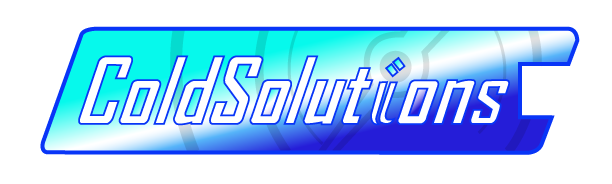 Commercial Refrigeration License #: TACL/A/00051750/C		(832) 420-8955	www.coldsolutionshvac.com	beckandcall@coldsolutionshvac.com 	Maintenance Service Agreement ... at your Beck and Call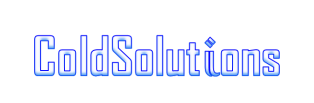 Our Maintenance Service Agreement will be performed during normal business hours so that we may provide you with the maximum efficiency at the lowest possible cost. With this service agreement we also commit to have services available 7 days a week including Holidays. ColdSolutions will respond to request in a timely manner as to minimize down time of equipment. The application of scientific, economic, and practical knowledge, in order to maintain equipment, systems, materials, and processes will be completed by each of our qualified technicians.Fees For Service: Prices reflect labor only. Parts Not IncludedRegular Service:  per hour;Overtime Charges:  on After Hours, Weekends and HolidaysTrip Charge: Only after Corpus Christi City Limits, Houston City LimitsMaintenance Service Agreement includes:Our Maintenance Service Agreement is designed and catered to you, our customer, and will afford you the following benefits: Extended equipment lifeLower utility billsHigher efficiencyGreater 10% discount on all service calls(Discount includes parts & labor)24 Hour emergency servicePriority Service…at your beck and call!Diagnostic of any required repair detected during Preventive Maintenance & Immediate Quote.De Santiago & Sons Inc.  DBA ColdSolutionsWe are committed to serving your needs by providing guarantees, options, and alternatives. Our commitment to you will serve your needs in the present and for the long-run! General Terms and Conditions of Service 1.	Payment. Charges for services under this agreement will be invoiced on a ______ basis. 	Payment on the invoice is due within 30 days of the date of the invoice. You agree that if payment is not made within 30 days, ColdSolutions has the right to assess and collect a late payment charge in the amount of _____% per _________ until paid. ColdSolutions has the right to withhold a credit     card on file and charge the credit card upon service rendered.2.	Agreement Term. This agreement is effective on the date of payment of the invoice and will 	remain in effect for one (1) year, unless canceled in accordance with this provision. Either party 	may cancel the agreement at any time by providing 30 days written notice. Unless the agreement is 	voided as outlined here in provision 6, a pro-rata refund will be provided to you upon cancellation.  3.	Conditions of Coverage. On the initial visit by ColdSolutions, our technician will inspect your 	system to ensure compliance with company criteria. Items determined necessary to bring the 	system up to these criteria will be your responsibility and acquired at your sole expense and the 	agreement will not apply until the criteria are met.	In the event that the system equipment under the agreement becomes no longer economically 	repairable, ColdSolutions will provide a quote to you for replacement. Until replacement takes 	place, no further service work will be performed.	You must keep the system equipment accessible and free from any obstructions that prevent proper 	service work. The area around the equipment, including crawl space, must be dry. Attic units must 	have adequate flooring to service the system equipment. No exceptions will be made. 4.	 Exclusions. This agreement does not cover: 	a.	Loss or damage resulting from fire, water, windstorm, hail, lightning, earthquake, tornado, 		hurricane or any other natural disaster, theft, riot, misuse or abuse, or any other 				circumstance beyond the control of ColdSolutions.	b.	High voltage electrical work, blown fuses, disconnects, circuit breakers, plumbing or 			piping, or other equipment beyond that listed herein, non-working parts of the equipment 			(diffusers, ductwork, blower housings, coils, unit cabinet, trim, pipes, supports, insulation, 		etc.), or additional equipment used in conjunction with the operation of the system 			(humidifiers, air cleaners, electronic thermostats, etc.). 5.	Liability Disclaimer. You understand and agree that ColdSolutions, its directors, officers, 	employees, affiliates and agents shall in no event be liable for injury or damage to persons or 	property, incidental or consequential damages (including damages resulting from defects in or non-	operation of equipment or its 	accessories, nor damages resulting from emergency drain pans or 	clogged condensate drain lines). Nor shall Coldsolutions, its directors, officers, employees, 	affiliates or agents be, in any event, liable for such damages that arise from and are attributable to 	customer’s own negligence.6.	Voiding of Agreement. This agreement is voided without notice or refund if you permit any 	person other than a ColdSolutions employee or authorized representative to perform service on the 	system equipment.KEEP THESE TERMS AND CONDITIONS FOR YOUR RECORDagrees to provideagrees to providecomplete,complete,Maintenance Service Agreementcalls per year tocalls per year to,,,our valued customer.our valued customer.First Name:First Name:First Name:First Name:First Name:Last Name:Last Name:Address:Address:Address:City:State:State:State:State:Zip:Phone:Phone:Email: Email: Email: Email: A/C Model #:A/C Model #:A/C Model #:A/C Model #:A/C Model #:Each added System: Each added System: Each added System: Each added System: Each added System: Each added System: Serial #:Serial #:Serial #:Serial #:Cost per YearCost per YearCost per YearCost per YearCost per YearApprovalApprovalApprovalApprovalDate:Date:PAYMENT SCHEDULEPayment schedule as indicated aboveOr50%   on the day the first Primary Maintenance service is completed 50%   on the day the second Primary Maintenance service is completed*Please do not hesitate to ask us on different payment options. We are committed to service you! PAYMENT SCHEDULEPayment schedule as indicated aboveOr50%   on the day the first Primary Maintenance service is completed 50%   on the day the second Primary Maintenance service is completed*Please do not hesitate to ask us on different payment options. We are committed to service you! PAYMENT SCHEDULEPayment schedule as indicated aboveOr50%   on the day the first Primary Maintenance service is completed 50%   on the day the second Primary Maintenance service is completed*Please do not hesitate to ask us on different payment options. We are committed to service you! PAYMENT SCHEDULEPayment schedule as indicated aboveOr50%   on the day the first Primary Maintenance service is completed 50%   on the day the second Primary Maintenance service is completed*Please do not hesitate to ask us on different payment options. We are committed to service you! PAYMENT SCHEDULEPayment schedule as indicated aboveOr50%   on the day the first Primary Maintenance service is completed 50%   on the day the second Primary Maintenance service is completed*Please do not hesitate to ask us on different payment options. We are committed to service you! ACCEPTANCEI have the authority to order the above work and do so order as outlined above. It is agreed that ColdSolutions will retain title to any equipment or material furnished until final and complete payment is made, and if settlement is not made as agreed, ColdSolutions shall have the right to remove same and ColdSolutions will be held harmless for any damages resulting from the removal thereof. The prices, specifications, and conditions are satisfactory and are hereby accepted. ColdSolutions is authorized to do the work as specified. Payment will be made as outlined in this agreement.ACCEPTANCEI have the authority to order the above work and do so order as outlined above. It is agreed that ColdSolutions will retain title to any equipment or material furnished until final and complete payment is made, and if settlement is not made as agreed, ColdSolutions shall have the right to remove same and ColdSolutions will be held harmless for any damages resulting from the removal thereof. The prices, specifications, and conditions are satisfactory and are hereby accepted. ColdSolutions is authorized to do the work as specified. Payment will be made as outlined in this agreement.ACCEPTANCEI have the authority to order the above work and do so order as outlined above. It is agreed that ColdSolutions will retain title to any equipment or material furnished until final and complete payment is made, and if settlement is not made as agreed, ColdSolutions shall have the right to remove same and ColdSolutions will be held harmless for any damages resulting from the removal thereof. The prices, specifications, and conditions are satisfactory and are hereby accepted. ColdSolutions is authorized to do the work as specified. Payment will be made as outlined in this agreement.ACCEPTANCEI have the authority to order the above work and do so order as outlined above. It is agreed that ColdSolutions will retain title to any equipment or material furnished until final and complete payment is made, and if settlement is not made as agreed, ColdSolutions shall have the right to remove same and ColdSolutions will be held harmless for any damages resulting from the removal thereof. The prices, specifications, and conditions are satisfactory and are hereby accepted. ColdSolutions is authorized to do the work as specified. Payment will be made as outlined in this agreement.ACCEPTANCEI have the authority to order the above work and do so order as outlined above. It is agreed that ColdSolutions will retain title to any equipment or material furnished until final and complete payment is made, and if settlement is not made as agreed, ColdSolutions shall have the right to remove same and ColdSolutions will be held harmless for any damages resulting from the removal thereof. The prices, specifications, and conditions are satisfactory and are hereby accepted. ColdSolutions is authorized to do the work as specified. Payment will be made as outlined in this agreement.ApprovalDate:Print NamePositionApproval:Date:Print NamePosition